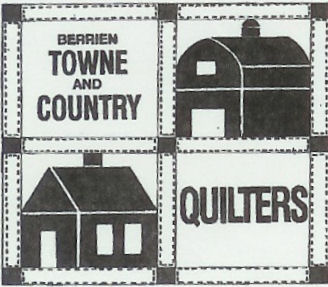 Berrien Towne and Country Quilters2022 MembershipNAME   FIRST________________________________      LAST_________________________________________ADDRESS______________________________________________________________________________________                 _______________________________________________________________________________________EMAIL_________________________________________________________________________________________HOME PHONE ________________________________  CELL PHONE _______________________________BIRTHDAY (M/D) ___________________________   Membership booklet:  (circle one)		PRINTED           or 	       PDF MAKE CHECKS PAYABLE TO:  BTCQMail to Sara Lawrick 3752 Lane Court Saint Joseph MI 49085___________________________________________________________________________________________________DATE PAID _________________________________________ RENEWAL____________NEW MEMBER ____________ REGULAR $30.00___________ (CHECK # or CASH__________)   JUNIOR $15.00____________    (CHECK # or CASH___________)